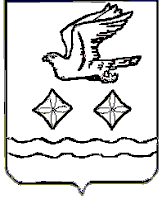 АДМИНИСТРАЦИЯГОРОДСКОГО ОКРУГА СТУПИНОМОСКОВСКОЙ ОБЛАСТИПОСТАНОВЛЕНИЕ 01.10.2019    №    2838-пг. СтупиноОб утверждении списков граждан,состоящих на учете в качестве нуждающихся в жилых помещенияхВ соответствии с п.6 ст.14 Федерального закона Российской Федерации от 06.10.2003г. № 131-ФЗ «Об общих принципах организации местного самоуправления в Российской Федерации», Законом Московской области от 12.12.2005г. №260/2005-ОЗ «О порядке ведения учета граждан в качестве нуждающихся в жилых помещениях, предоставляемых по договорам социального найма», рассмотрев списки очередников городского округа Ступино Московской областиПОСТАНОВЛЯЮ:1. Утвердить Список граждан, состоящих на учете нуждающихся в жилых помещениях, предоставляемых по договорам социального найма в администрации городского округа Ступино Московской области по состоянию на 01.10.2019г. согласно приложению № 1 к настоящему постановлению;2. Утвердить Список граждан, принятых на учет в качестве нуждающихся в жилых помещениях, предоставляемых по договорам социального найма, имеющих право на внеочередное предоставление жилых помещений в администрации городского округа Ступино Московской области по состоянию на 01.10.2019г. согласно приложению № 2 к настоящему постановлению;3. Утвердить Список граждан, принятых на учет в качестве нуждающихся в жилых помещениях, предоставляемых по договорам социального найма, имеющих право на первоочередное предоставление жилых помещений в администрации городского округа Ступино Московской области по состоянию на 01.10.2019г. согласно приложению № 3 к настоящему постановлению;4. Утвердить Список сведений о количестве жилых помещений, освободившихся от прав третьих лиц, жилых помещений, поступивших в муниципальный жилищный фонд, и предоставлений жилых помещений гражданам, состоящим на учете нуждающихся в жилых помещениях, предоставляемых по договорам социального найма в администрации городского округа Ступино Московской области по состоянию на 01.10.2019г. согласно приложению № 4 к настоящему постановлению.5. Опубликовать настоящее постановление в установленном порядке и разместить на официальном сайте администрации городского округа Ступино Московской области.6. Контроль за выполнением настоящего постановления возложить на заместителя главы администрации городского округа Ступино Московской области Валюженко С.В.Глава городского округа СтупиноМосковской области							           В.Н. Назарова